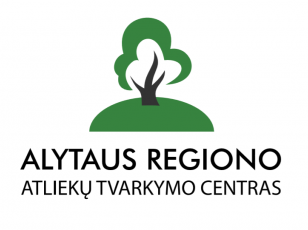 DĖL AUKCIONO SKELBIMO (MAISTO ATLIEKŲ KOMPOSTAS)2023-02-14UAB Alytaus regiono atliekų tvarkymo centras (toliau – ARATC) skelbia viešąjį aukcioną parduoti:Pavadinimas: Maisto atliekų kompostas.Pagaminimo metai: 2022 metai.Komposto laboratorinių tyrimo rezultatai: tyrimų protokolas Nr. K-1117, pateiktas: https://www.aratc.lt/vykstantys-aukcionai/ Kiekis: 2000 tonų.Laikymo vieta: žaliųjų atliekų kompostavimo aikštelė, esanti Karjero g. 2, Takniškių kaimas, Alovės seniūnija, Alytaus rajonas.Pradinė pardavimo kaina: 5 Eur/t be PVM.Parduodamas turtas nuosavybės teise priklauso ARATC.Aukcionas vyks 2023 m. vasario 24 d. 10:00 valandą adresu 5 punkte nurodytu adresu.Pakartotinai aukcionas (neįvykus pirmajam) vyks 2023 m. kovo 3 d.10.00 val. 5 punkte nurodytu adresu.Aukcioną organizuoja ir veda ARATC infrastruktūros inžinierius Justas Marčinskas, 
mob. +370 616 81016, el. p. justas.marcinskas@alytausratc.lt.  Aukciono objekto apžiūros klausimais galima kreiptis nuo 2023 m. vasario 14 d. iki 2023 m. vasario 23 d. į 10 punkte nurodytą asmenį.Potencialus pirkėjas, norintis įsiregistruoti viešo aukciono dalyviu turi pateikti užpildytą laisvos prašymą dalyvauti viešajame aukcione:iki 2023 m. vasario 24 d. 9:00 val. prašymą galima pateikti adresu Vilniaus g. 31, 62112 Alytus arba faksu +370 315 50150; iki 2023 metų vasario 24 dienos 10:00 prašymą galima pateikti el. paštu: justas.marcinskas@alytausratc.lt arba atvykti 5 punkte nurodytu adresu ir vietoje užpildyti prašymą.Aukciono dalyvių dalyvavimas nemokamas.Aukciono laimėtojas kompostą privalo išsivežti savo transporto priemone bei lėšomis. Pakrovimas ARATC technika.Už atskirą mokestį kompostą gali pristatyti ARATC. 